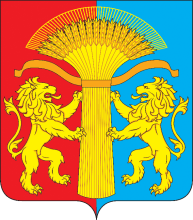 КАНСКИЙ РАЙОННЫЙ СОВЕТ ДЕПУТАТОВКРАСНОЯРСКОГО КРАЯРЕШЕНИЕПРОЕКТ00.00.0000				        г. Канск				      № 00-000Об утверждении случаев, порядка и методики распределения иных межбюджетных трансфертов на сбалансированность бюджетов поселенийНа основании статьи 142.4 Бюджетного кодекса Российской Федерации, в целях выравнивания финансовых возможностей поселений при формировании бюджета на очередной финансовый год и плановый период, руководствуясь статьей 25, 30 Устава Канского района, Канский районный Совет депутатов РЕШИЛ:Утвердить случаи, порядок предоставления иных межбюджетных трансфертов на сбалансированность бюджетов поселений, согласно приложению № 1 к настоящему Решению.Утвердить методику распределения иных межбюджетных трансфертов на сбалансированность бюджетов поселений, согласно приложению № 2 к настоящему Решению.Контроль за исполнением Решения возложить на постоянную комиссию по экономической политике, финансам и бюджету.Настоящее Решение вступает в силу в день, следующий за днём его опубликования в официальном печатном издании «Вести Канского района» и подлежит размещению на официальном сайте муниципального образования Канский район в информационно-телекоммуникационной сети «Интернет».Приложение № 1к решению Канского районного Совета депутатов от __.__.2019 № _______Случаи, порядок предоставления иных межбюджетных трансфертов на сбалансированность бюджетов поселенийВ случае недостаточности средств поселений после выравнивания дотации на выравнивание бюджетной обеспеченности поселений на одного жителя, исходя из уровня средней расчетной бюджетной обеспеченности поселений, муниципальное образование Канский район может предоставить иные межбюджетные трансферты на сбалансированность бюджетов поселений (далее – ИМБТ), согласно методики распределения ИМБТ.Право на получение ИМБТ имеют сельские поселения, заключившие соглашения с Муниципальным казённым учреждением «Финансовое управление администрации Канского района», которыми предусматриваются меры по социально-экономическому развитию и оздоровлению муниципальных финансов поселения.ИМБТ перечисляются в бюджеты поселений Канского района согласно утвержденному кассовому плану.Главным распорядителем средств районного бюджета на предоставление ИМБТ является Муниципальное казённое учреждение «Финансовое управление администрации Канского района» (далее – Финуправление Канского района).Получателями ИМБТ за счёт средств районного бюджета являются поселения Канского района.Получатели бюджетных средств предоставляют в Финуправление Канского района годовую отчетность в срок предоставления месячной отчетности об исполнении бюджета за декабрь месяц, по форме согласно приложению.Ответственность за недостоверность представляемых в адрес Финуправления Канского района данных по направлениям использования ИМБТ возлагается на органы местного самоуправления поселений Канского района.   ПриложениеК приложению № 1к решению Канского районного Совета депутатов от __.__.2019 № _______Отчёт об использовании ИМБТ на сбалансированность бюджетов поселений за __________ 20__ год по ____________________ поселению(тыс.руб.)Глава поселения _________________ (подпись) ___________________________________(ФИО)Гл.бухгалтер ____________________ (подпись) ___________________________________(ФИО)Приложение № 2к решению Канского районного Совета депутатов от __.__.2019 № _______Методика распределения иных межбюджетных трансфертов на сбалансированность бюджетов поселений1. Размер иных межбюджетных трансфертов на сбалансированность бюджетов поселений (далее - ИМБТ), предоставляемой бюджету i-го поселения, определяется по следующей формуле:ИМБТi = Расхi - ПДi - КДi - ДВi,где:ИМБТi – объем ИМБТ бюджету i-го поселения 
на очередной финансовый год, тыс. рублей;Расхi – расчетный объем расходов бюджета i-го поселения на очередной финансовый год, определенный как расчетный объем расходов бюджета i-го поселения на текущий финансовый год с учетом изменения расходных обязательств поселения на очередной финансовый год, тыс. рублей;ПДi – прогнозируемый объем суммарных налоговых и неналоговых доходов бюджета i-го поселения на очередной финансовый год, определенный исходя из прогноза социально-экономического развития района, тыс. рублей;КДi – объем дотации на выравнивание бюджетной обеспеченности бюджетов поселений за счет средств краевого бюджета, тыс. рублей;ДВi – объем дотации из районного бюджета на выравнивание бюджетной обеспеченности поселений, тыс.рублей.В случае если ИМБТi принимает отрицательное значение, ИМБТ бюджету i-го поселения не предусматривается.2. На первый год планового периода объем ИМБТ бюджету поселения определяется в размере, равном объему ИМБТ, определенному на очередной финансовый год.На второй год планового периода объем ИМБТ бюджету поселения определяется в размере, равном объему ИМБТ, определенному на очередной финансовый год.3. Распределение ИМБТ утверждается решением Канского районного Совета депутатов о районном бюджете на очередной финансовый год и плановый период (далее – решение о бюджете).4. Объем ИМБТ бюджету i-го поселения в текущем финансовом году может быть изменен путем внесения изменений в решение о бюджете, в случае: 1) изменения оценки поступлений суммарных налоговых 
и неналоговых доходов бюджета поселения (учтенной 
при определении объема ИМБТ на отчетный и текущий финансовый год), определенной с учетом фактического исполнения бюджетов поселений;2) изменения объемов расходных обязательств поселения, учтенных при определении расчетного объема расходов бюджетов поселений;3) изменения объемов источников финансирования дефицита бюджетов поселений по отношению к учтенным при определении объемов ИМБТ на текущий финансовый год.Председатель Канского районного Совета депутатов Красноярского края__________________ Н.Г. НеживаяГлава Канского районаКрасноярского края____________А.А. ЗаруцкийНаименование поселенияАссигнованияПоступилоИсполненоОстаток средств ИМБТПримечаниеИТОГО: